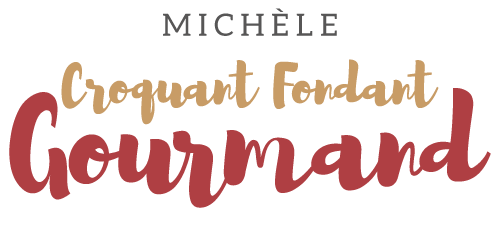 Gratin de céleri branche à la tomate Pour 4 Croquants-Gourmands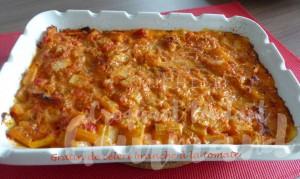 - 1 pied de céleri branche
- 1 oignon
- 100 ml de vin blanc
- 400 g de pulpe de tomate
- Thym
- 100 g de crème fraîche
- 60 g (40g + 20g) de parmesan
- Huile d'olive
- sel et poivre du moulin1 plat à gratin
Préchauffage du four à 190°C 
.
Détacher les côtes du céleri puis les racler au couteau pour éliminer les fils.
Les laver soigneusement et les couper en petits tronçons (1).
Éplucher et émincer finement l'oignon. Le faire suer dans un filet d'huile chaude.
Ajouter les dés de céleri et remuer pendant quelques secondes à feu vif.
Ajouter le vin blanc et le laisser s'évaporer entièrement à feu vif, en remuant souvent.
Ajouter la pulpe de tomate et la branche de thym, saler légèrement.
Porter à ébullition, puis couvrir et laisser mijoter pendant 30 minutes environ.
Ajouter la crème, et 40 g de parmesan.
Rectifier l'assaisonnement en sel et poivrer.
Verser la préparation dans le plat à gratin, puis parsemer du reste de parmesan.
Enfourner pour une trentaine de minutes jusqu'à ce que le gratin soit bien doré.
Servir chaud.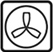 